Technical Data Sheet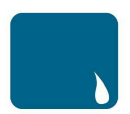 General Direction:  MILRITE-32 offers a 97% residue-free evaporating processing oil (the residue is not visible or tangible). It complies with the stringent legislative foodstuff requirements of FDA US Regulations according to 21 CFR 178.3120. MILRITE-32 fulfils the demands on maximum lubricity and short evaporation time. Another advantage to MILRITE-32 is its cooling ability.  The fluid can be used with most materials, except for a small number of plastics.  There are no known reactions of any kind associated with this product being used on any type of material. For perfect results, MILRITE-32 should be applied like fine film. This is best achieved by using our misting units and spray heads. Great results at: Sawing, drilling, engraving, grating, glaze turning and milling with high processing parameters and durability. Punching, profiling, deep-drawing and bending of colored metals, aluminum, copper and brass. Deep-drawing, bending, clinching of brass, steel, galvanized steel, powder-coated steel, coated steel and stainless steel sheets. Good results at: Fine machining (fine grinding/finishing), hard turning, hard milling  and the engraving of steel Processing of composite material, for example: manufacturing of printed circuit boards. Assembly technologyPaper handling and wood working. MILRITE-32 ParametersValveColor : Colorless Density: 0.797 g/cm³ (20° C)Viscosity, Kinematic:2.0 – 2.3mm²Flash Point: >65° CBoiling point/boiling range:> 180°C